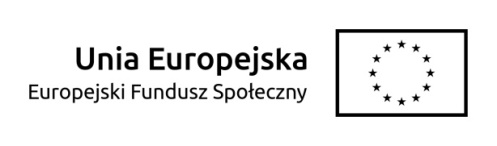 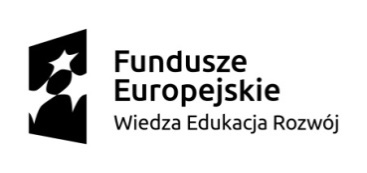 HARMONOGRAM: Pośrednictwo pracyLp.DataGodzinyod - doLiczba osóbMiejsce doradztwaDoradca31.05.201618:00 – 18:301Brzóski Markowizna 2D 18-200 Wysokie MazowieckieJustyna Baczewska09.06.201615:00 – 17:0020:00 – 21:003ul. Widowska 417-100 Bielsk PodlaskiKatarzyna Misiuk10.06.201616:00 – 18:002ul. Widowska 4 17-100 Bielsk Podlaski Katarzyna Misiuk11.06.201620:00 – 21:001ul. Widowska 4 17-100 Bielsk Podlaski Katarzyna Misiuk18.06.201612:00 – 13:0017:00 – 18:002Brzóski Markowizna 2D 18-200 Wysokie MazowieckieJustyna Baczewska25.06.201611:30 – 12:3016:30 – 17:302Brzóski Markowizna 2D 18-200 Wysokie MazowieckieJustyna Baczewska26.06.201612:00 – 13:001Brzóski Markowizna 2D 18-200 Wysokie MazowieckieJustyna Baczewska05.07.201612:00 – 13:0017:00 – 18:002Brzóski Markowizna 2D 18-200 Wysokie MazowieckieJustyna Baczewska07.07.201612:00 – 13:0016:00 – 16:302Brzóski Markowizna 2D 18-200 Wysokie MazowieckieJustyna Baczewska09.07.201612:00 – 13:0017:00 – 18:002Brzóski Markowizna 2D 18-200 Wysokie MazowieckieJustyna Baczewska01.08.201610:00 – 11:001ul. Widowska 4 17-100 Bielsk Podlaski Katarzyna Misiuk09.08.201619:00 – 20:001Brzóski Markowizna 2D 18-200 Wysokie MazowieckieJoanna Jamiołkowska -Wójciak09.08.201620:00 – 21:001ul. Widowska 4 17-100 Bielsk Podlaski Katarzyna Misiuk10.08.201613:00 – 14:0018:00 – 19:002Brzóski Markowizna 2D 18-200 Wysokie MazowieckieJoanna Jamiołkowska -Wójciak10.08.201620:00 – 21:001ul. Widowska 4 17-100 Bielsk Podlaski Katarzyna Misiuk11.08.201620:00 – 21:001ul. Widowska 4 17-100 Bielsk Podlaski Katarzyna Misiuk13.09.201611.30 - 15.301Zasadnicza Szkoła Zawodowa w Siemiatyczach, ul. Pałacowa 10Alina Hackiewicz12.08.201615:45 – 16:451Zasadnicza Szkoła Zawodowa w Siemiatyczach, ul. Pałacowa 10Marlena Borkułak16.08.201615:45 – 16:451Zasadnicza Szkoła Zawodowa w Siemiatyczach, ul. Pałacowa 10Marlena Borkułak18.08.201615:45 – 16:451Zasadnicza Szkoła Zawodowa w Siemiatyczach, ul. Pałacowa 10Marlena Borkułak19.08.201615:30 – 16:301PUP w Hajnówce ul. Piłsudskiego 10ASylwia Zinczuk22.08.201615:30 – 16:301PUP w Hajnówce ul. Piłsudskiego 10ASylwia Zinczuk22.08.201616:15 – 17:151Zasadnicza Szkoła Zawodowa w Siemiatyczach, ul. Pałacowa 10Marlena Borkułak23.08.201615:45 – 16:451Zasadnicza Szkoła Zawodowa w Siemiatyczach, ul. Pałacowa 10Marlena Borkułak23.08.201615:30 – 16:301PUP w Hajnówce ul. Piłsudskiego 10ASylwia Zinczuk24.08.201620:00 – 21:001ul. Widowska 4 17-100 Bielsk Podlaski Katarzyna Misiuk25.08.201616:00 - 17:001Ośrodek ZDZ w Hajnówce ul. Armii Krajowej 52Emilia Garustowicz25.08.201620:00 – 21:001ul. Widowska 4 17-100 Bielsk Podlaski Katarzyna Misiuk26.08.201615:45 - 16:451Zasadnicza Szkoła Zawodowa w Siemiatyczach, ul. Pałacowa 10Marlena Borkułak26.08.201616:00 - 17:001Ośrodek ZDZ w Hajnówce ul. Armii Krajowej 52Emilia Garustowicz27.08.201612:00 – 13:001ul. Widowska 4 17-100 Bielsk Podlaski Katarzyna Misiuk27.08.201608:00 - 09:0012:00 - 13:002Ośrodek ZDZ w Hajnówce ul. Armii Krajowej 52Emilia Garustowicz29.08.201616:00 - 17:001Ośrodek ZDZ w Hajnówce ul. Armii Krajowej 52Emilia Garustowicz29.08.201620:00 – 21:001Brzóski Markowizna 2D 18-200 Wysokie MazowieckieJustyna Baczewska30.08.201616:00 - 17:001Ośrodek ZDZ w Hajnówce ul. Armii Krajowej 52Emilia Garustowicz31.08.201616:00 - 17:001Ośrodek ZDZ w Hajnówce ul. Armii Krajowej 52Emilia Garustowicz31.08.201620:00 – 21:001Brzóski Markowizna 2D 18-200 Wysokie MazowieckieJustyna Baczewska31.08.201620:00 – 21:001ul. Widowska 4 17-100 Bielsk Podlaski Katarzyna Misiuk01.09.201620:00 – 21:001Brzóski Markowizna 2D 18-200 Wysokie MazowieckieJustyna Baczewska02.09.201620:00 – 21:001Brzóski Markowizna 2D 18-200 Wysokie MazowieckieJustyna Baczewska03.09.201613:00 – 14:001Brzóski Markowizna 2D 18-200 Wysokie MazowieckieJoanna Jamiołkowska -Wójciak06.09.201615:45 – 16:451Zasadnicza Szkoła Zawodowa w Siemiatyczach, ul. Pałacowa 10Marlena Borkułak06.09.201620:00 – 21:001Brzóski Markowizna 2D 18-200 Wysokie MazowieckieJustyna Baczewska07.09.201620:00 – 21:001Brzóski Markowizna 2D 18-200 Wysokie MazowieckieJustyna Baczewska08.09.201615:45 - 16:451Zasadnicza Szkoła Zawodowa w Siemiatyczach, ul. Pałacowa 10Marlena Borkułak09.09.201615:45 - 16:451Zasadnicza Szkoła Zawodowa w Siemiatyczach, ul. Pałacowa 10Marlena Borkułak13.09.201615:45 - 16:451Zasadnicza Szkoła Zawodowa w Siemiatyczach, ul. Pałacowa 10Marlena Borkułak27.09.201620:00 – 21:001Brzóski Markowizna 2D 18-200 Wysokie MazowieckieJustyna Baczewska12.10.201620:00 – 21:001ul. Widowska 4 17-100 Bielsk Podlaski Katarzyna Misiuk22.10.201618:00 – 19:001Brzóski Markowizna 2D 18-200 Wysokie MazowieckieJoanna Jamiołkowska -Wójciak28.10.201615:45 - 16:451Zasadnicza Szkoła Zawodowa w Siemiatyczach, ul. Pałacowa 10Marlena Borkułak25.11.201620:00 – 21:001Brzóski Markowizna 2D 18-200 Wysokie MazowieckieJoanna Jamiołkowska -Wójciak28.11.201620:00 – 21:001ul. Widowska 4 17-100 Bielsk Podlaski Katarzyna Misiuk